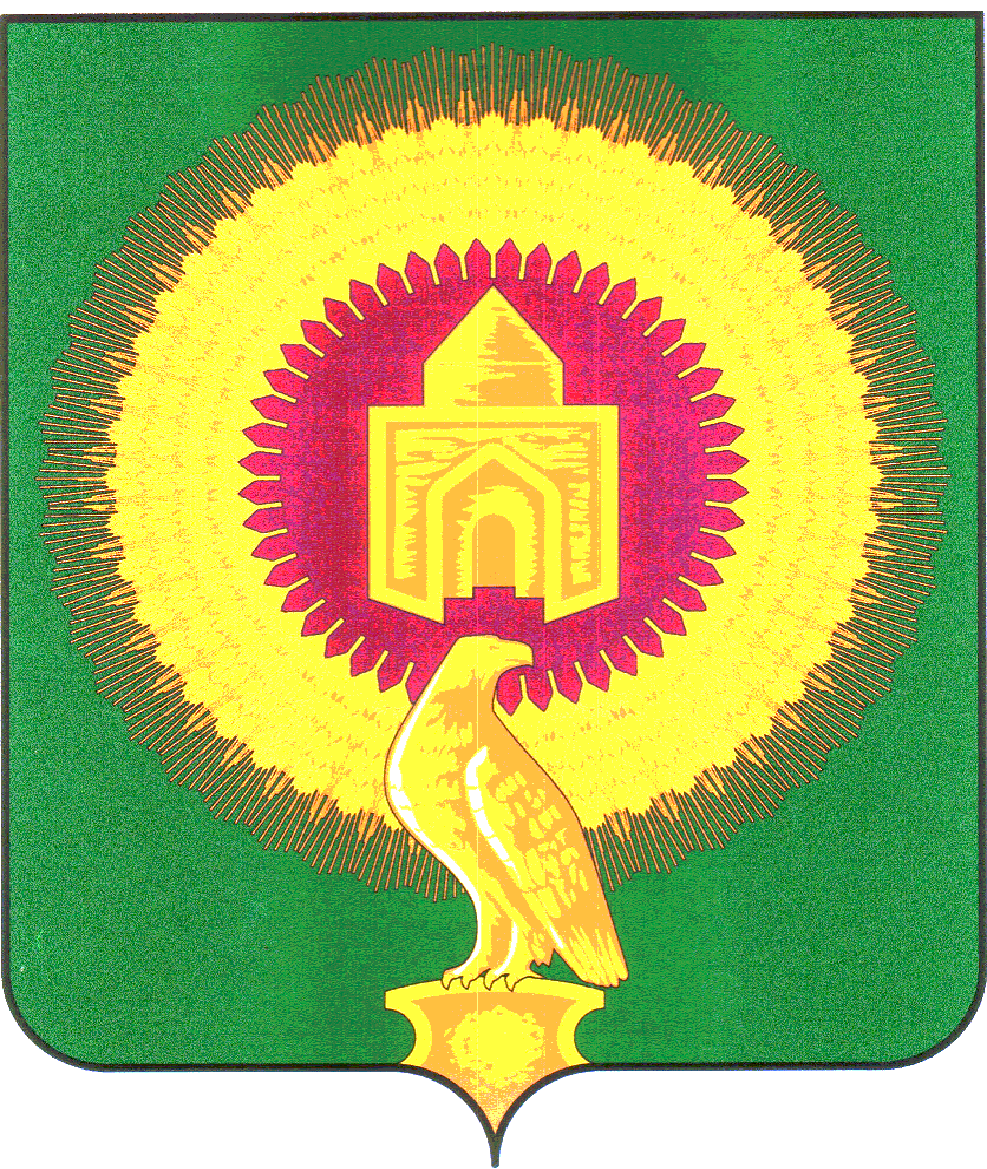 СОВЕТ ДЕПУТАТОВКРАСНООКТЯБРЬСКОГО  СЕЛЬСКОГО ПОСЕЛЕНИЯВАРНЕНСКОГО МУНИЦИПАЛЬНОГО РАЙОНАЧЕЛЯБИНСКОЙ ОБЛАСТИРЕШЕНИЕот 27 декабря  2016 года                         п. Красный Октябрь                            № 35О назначении технического секретаря  конкурсной комиссии по отбору кандидатур на должность главы Краснооктябрьского сельского поселения Варненского муниципального района Челябинской области	В соответствии со ст.III Положения о порядке проведения конкурса по отбору кандидатур на должность главы Краснооктябрьского сельского поселения Варненского муниципального района Челябинской области, утвержденным Решением Совета депутатов Краснооктябрьского   сельского поселения   от  02 сентября  2015 года  № 14, 	     в целях организационно-технического обеспечения работы конкурсной комиссии Совет депутатов Краснооктябрьского сельского поселения РЕШАЕТ:          Назначить техническим секретарём  конкурсной комиссии  по отбору кандидатур на должность главы Краснооктябрьского сельского поселения – Агаркову Любовь Александровну,  специалиста администрации Краснооктябрьского сельского поселения. Председатель Совета депутатовКраснооктябрьского сельского поселения                       Старостина Н.М.